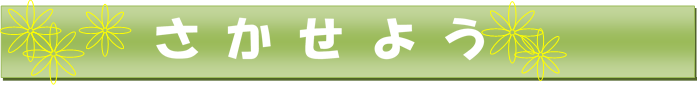 　後期の始業式から約３週間が経ちました。子ども達は前期に付けた力を生かしながら学習に取り組んでいます。季節も変わり秋になりました。運動の秋・読書の秋・学問の秋ということで何事も集中するのに適した季節です。子ども達と一緒に学習にも運動にも集中して取り組んでいければと考えております。１年生に「伝えよう学校生活」の発表　３年生の国語ではこれまで「伝えよう楽しい学校生活」という単元を学習してきました。その学習は学校生活に
ついてグループで話し合い，相手に伝えるというというものでした。今回は学校生活についてまだあまり詳しくない１年生に発表しました。発表は１０月１７日と２４日に行い、１年生にも分かりやすいように難しい言葉を分かりやすい言葉に直したり，写真や絵を使ってクイズを出したりと、１年生が楽しめて、つたわりやすく話す工夫をたくさんの考え、発表をすることができました。校外学習のお知らせ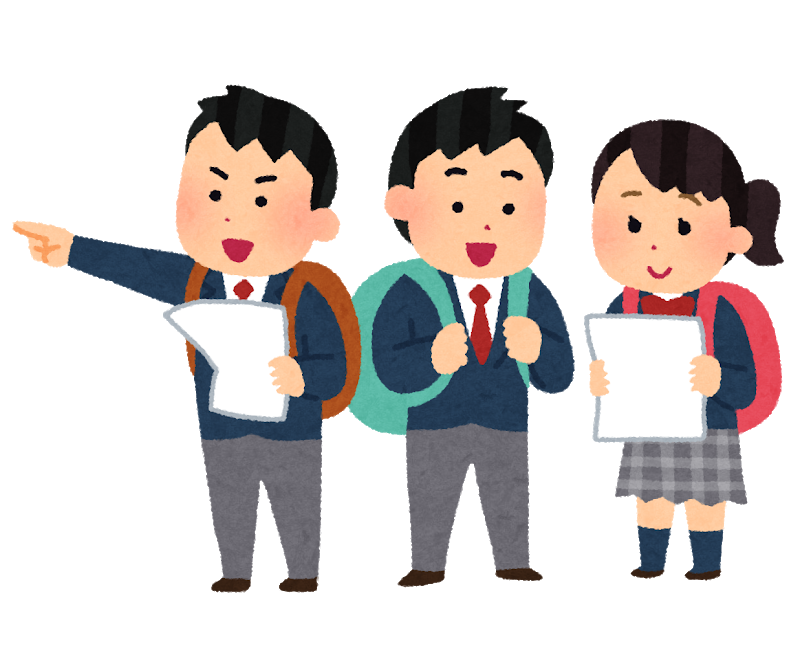 今年度の校外学習について日時：２０２０年２月５日（水）場所：岐阜市歴史博物館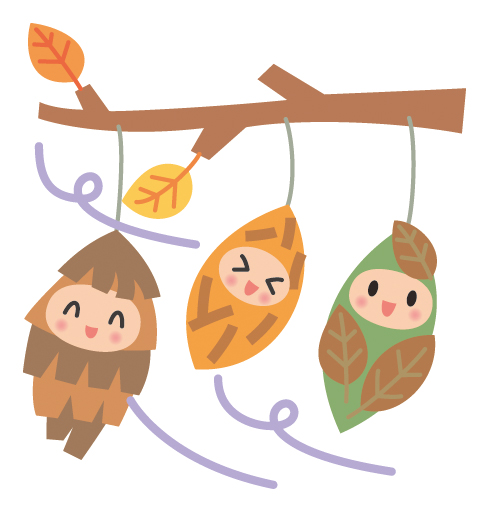 